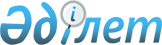 "Талғар ауданының жолаушы көлігі және автомобиль жолдары бөлімі" мемлекеттік мекемесінің Ережесін бекіту туралы
					
			Күшін жойған
			
			
		
					Алматы облысы Талғар ауданы әкімдігінің 2015 жылғы 31 шілдедегі № 07-1082 қаулысы. Алматы облысы Әділет департаментінде 2015 жылы 10 қыркүйекте № 3395 болып тіркелді. Күші жойылды - Алматы облысы Талғар ауданы әкімдігінің 2016 жылғы 05 қыркүйектегі № 09-591 қаулысымен      Ескерту. Күші жойылды - Алматы облысы Талғар ауданы әкімдігінің 05.09.2016 № 09-591 қаулысымен.

      "Мемлекеттік мүлік туралы" 2011 жылғы 1 наурыздағы Қазақстан Республикасы Заңының 18-бабының 8) тармақшасына және "Қазақстан Республикасы мемлекеттік органының үлгі ережесін бекіту туралы" 2012 жылғы 29 қазандағы № 410 Қазақстан Республикасы Президентінің Жарлығына сәйкес, Талғар ауданының әкімдігі ҚАУЛЫ ЕТЕДІ: 

      1. "Талғар ауданының жолаушы көлігі және автомобиль жолдары бөлімі" мемлекеттік мекемесінің Ережесі осы қаулының қосымшасына сәйкес бекітілсін. 

      2. "Талғар ауданының жолаушы көлігі және автомобиль жолдары бөлімі" мемлекеттік мекемесінің басшысы Сагитденов Шавхат Акрамовичке осы қаулыны әділет органдарында мемлекеттік тіркелгеннен кейін ресми және мерзімді баспа басылымдарында, сондай-ақ Қазақстан Республикасының Үкіметі айқындаған интернет-ресурста және аудан әкімдігінің интернет-ресурсында жариялау жүктелсін.

      3. Осы қаулының орындалуын бақылау аудан әкімінің орынбасары Тойбаев Әбдіғали Әбдіханұлына жүктелсін. 

      4. Осы қаулы әділет органдарында мемлекеттік тіркелген күннен бастап күшіне енеді және алғашқы ресми жарияланған күнінен кейін күнтізбелік он күн өткен соң қолданысқа енгізіледі.

 "Талғар ауданының жолаушы көлігі және автомобиль жолдары бөлімі" мемлекеттік мекемесі туралы Ереже 1. Жалпы ережелер      1. "Талғар ауданының жолаушы көлігі және автомобиль жолдары бөлімі" мемлекеттік мекемесі (бұдан әрі – Бөлім) жолаушылар көлігі және автомобиль жолдары саласында басшылықты жүзеге асыратын Қазақстан Республикасының мемлекеттік органы болып табылады.

      2. Бөлім өз қызметін Қазақстан Республикасының Конституциясына және заңдарына, Қазақстан Республикасының Президенті мен Үкіметінің актілеріне, өзге де нормативтік құқықтық актілерге, сондай-ақ осы Ережеге сәйкес жүзеге асырады.

      3. Бөлім мемлекеттік мекеме ұйымдық-құқықтық нысандағы заңды тұлға болып табылады, мемлекеттік тілде өз атауы бар мөрі мен мөртаңбалары, белгіленген үлгідегі бланкілері, сондай-ақ Қазақстан Республикасының заңнамасына сәйкес қазынашылық органдарында шоттары болады.

      4. Бөлім азаматтық-құқықтық қатынастарға өз атынан түседі.

      5. Бөлімге егер заңнамаға сәйкес осыған уәкілеттік берілген болса, мемлекеттің атынан азаматтық-құқықтық қатынастардың тарапы болуға құқығы бар.

      6. Бөлім өз құзыретінің мәселелері бойынша заңнамада белгіленген тәртіппен Бөлім басшысының бұйрықтарымен және Қазақстан Республикасының заңнамасында көзделген басқа да актілермен ресімделетін шешімдер қабылдайды.

      7. Бөлімнің құрылымы мен штат санының лимиті қолданыстағы заңнамаға сәйкес бекітіледі.

      8. Заңды тұлғаның орналасқан жері: индекс 041600, Қазақстан Республикасы, Алматы облысы, Талғар ауданы, Талғар қаласы, Қонаев даңғылы, № 65.

      9. Мемлекеттік органның толық атауы - "Талғар ауданының жолаушы көлігі және автомобиль жолдары бөлімі" мемлекеттік мекемесі.

      10. Осы Ереже Бөлімнің құрылтай құжаты болып табылады.

      11. Бөлімнің қызметін қаржыландыру жергілікті бюджеттен жүзеге асырылады.

      12. Бөлімге кәсіпкерлік субъектілерімен Бөлімнің функциялары болып 

      табылатын міндеттерді орындау тұрғысында шарттық қатынастарға түсуге тыйым салынады.

      Егер Бөлімге заңнамалық актілермен кірістер әкелетін қызметті жүзеге асыру құқығы берілсе, онда осындай қызметтен алынған кірістер мемлекеттік бюджеттің кірісіне жіберіледі.

 2. Мемлекеттік органның миссиясы, негізгі міндеттері, функциялары, құқықтары мен міндеттері      13. Бөлімнің миссиясы: Талғар ауданының аумағында жолаушылар көлігі және автомобиль жолдары саласында мемлекеттiк басқарудың функцияларын іске асыру.

      14. Міндеттері: 

      1) өз құзыреті шегінде автомобиль жолдарын мемлекеттік басқаруды ұйымдастыру;

      2) автомобиль жолдарын салуды, пайдалануды және дамытуды ұйымдастыру. 

      15. Функциялары:

      1) Қазақстан Республикасының заңнамасына сәйкес аудандық маңызы бар жалпыға ортақ пайдаланылатын автомобиль жолдарын, елдi мекендердiң көшелерiн салу, реконструкциялау, жөндеу және күтiп ұстау жөнiндегi жұмыстарды ұйымдастыру;

      2) аудандық маңызы бар жалпыға ортақ пайдаланылатын автомобиль жолдары желiсiн, елдi мекендердiң көшелерiн басқару;

      3) аудандық маңызы бар, жалпыға ортақ автомобиль жолдарын, Талғар ауданының шегіндегі өзге де елді мекендердегі көшелерді салу, реконструкциялау, жөндеу және күтіп-ұстау жөніндегі жұмыстарды жүргізу кезінде мемлекеттік бақылауды жүзеге асыру;

      4) аудандық маңызы бар жалпы пайдаланымдағы автомобиль жолдарының жолақ бөлігінде сыртқы (көрнекі) жарнама объектілерін орналастыруға рұқсат беру;

      5) жеке және (немесе) заңды тұлғалардың және (немесе) олардың филиалдары мен өкілдіктерінің жарнама қызметі мәселелері бойынша өтініштерін қарау;

      6) өз құзыреті шегінде Қазақстан Республикасының жарнама туралы заңнамасының сақталуын бақылауды жүзеге асыру;

      7) жолаушылар мен багажды тұрақты қалалық (ауылдық), ауданішілік тасымалдауларды ұйымдастыру, олардың маршруттарын бекiту, оларға қызмет көрсету құқығына конкурстар ұйымдастыру және өткiзу, маршруттар бойынша жүру кестелерiн бекiту;

      8) жолаушылар мен багажды тұрақты қалалық (ауылдық), ауданішілік автомобильмен тасымалдау маршруттарының тiзiлiмiн жүргiзу;

      9) Қазақстан Республикасының заңнамасымен көзделген өзге де функцияларды жүзеге асыру.

      16. Құқықтары мен міндеттері:

      1) мемлекеттік органдардан және өзге де ұйымдардан өз қызметіне қажетті ақпаратты сұрату және алу;

      2) жедел басқару құқығындағы мүліктерді пайдалануды жүзеге асыру;

      3) Бөлімнің құзыретіне жататын аудан әкімінің, әкімдігінің нормативтік құқықтық актілерінің жобаларын әзірлеу;

      4) жеке және заңды тұлғалардың өтініштерін уақытылы және сапалы қарау;

      5) Қазақстан Республикасының заңнамасына сәйкес өз құзыреті шегінде басқа да құқықтар мен міндеттерді жүзеге асыру.

 3. Мемлекеттік органның қызметін ұйымдастыру      17. Бөлімге басшылықты Бөлімге жүктелген міндеттердің орындалуына және оның функцияларын жүзеге асыруға дербес жауапты болатын бірінші басшы жүзеге асырады.

      18. Бөлімнің бірінші басшысын Талғар ауданының әкімі қызметке тағайындайды және қызметтен босатады.

      19. Бөлімнің бірінші басшысының орынбасарлары жоқ.

      20. Бөлімнің бірінші басшысының өкілеттігі:

      1) Бөлім қызметкерлерінің міндеттері мен өкілеттіктерін өз құзыреті шегінде айқындайды;

      2) Бөлім қызметкерлерін қолданыстағы заңнамаға сәйкес қызметке тағайындайды және босатады;

      3) Бөлім қызметкерлерін заңнамада белгіленген тәртіппен ынталандырады және тәртіптік жазалар қолданады;

      4) өз құзыреті шегінде бұйрықтар шығарады; 

      5) мемлекеттік органдар мен басқа да ұйымдарда өз құзыреті шегінде Бөлімнің мүддесін білдіреді;

      6) Бөлімде сыбайлас жемқорлыққа қарсы әрекет етеді, сол үшін жеке жауапкершілік алуды белгілейді;

      7) Қазақстан Республикасының заңнамасына сәйкес басқа да өкілеттіктерді жүзеге асырады. 

      Бөлімнің бірінші басшысы болмаған кезеңде оның өкілеттіктерін қолданыстағы заңнамаға сәйкес оны алмастыратын тұлға орындайды. 

 4. Мемлекеттік органның мүлкі      21. Бөлімнің заңнамада көзделген жағдайларда жедел басқару құқығында оқшауланған мүлкі болу мүмкін.

      Бөлімнің мүлкі оған меншік иесі берген мүлік, сондай-ақ өз қызметі нәтижесінде сатып алынған мүлік (ақшалай кірістерді қоса алғанда) және Қазақстан Республикасының заңнамасында тыйым салынбаған өзге де көздер есебінен қалыптастырылады. 

      22. Бөлімге бекітілген мүлік коммуналдық меншікке жатады.

      23. Егер заңнамада өзгеше көзделмесе, Бөлім, өзіне бекітілген мүлікті және қаржыландыру жоспары бойынша өзіне бөлінген қаражат есебінен сатып алынған мүлікті өз бетімен иеліктен шығаруға немесе өзгедей тәсілмен билік етуге құқығы жоқ.

 5. Мемлекеттік органды қайта құру және тарату      24. Бөлімді қайта ұйымдастыру мен тарату Қазақстан Республикасының заңнамасына сәйкес жүзеге асырылады.


					© 2012. Қазақстан Республикасы Әділет министрлігінің «Қазақстан Республикасының Заңнама және құқықтық ақпарат институты» ШЖҚ РМК
				
      Аудан әкімі

Р.Садыкова 
Талғар ауданы әкімдігінің 2015 жылғы 31 шілдедегі№ 07-1082 қаулысымен бекітілген қосымша 